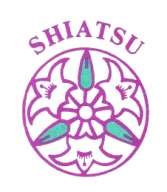 APPLICATION FOR ADMISSION愛泉指圧学校入学願書下記の項目にローマ字表記でご記入ください。氏　名	(姓)						(名)						生年月日  		年	月	日       性別  ( 男、女)住　所											   〒				電話（自宅）			  電話（仕事）				   　Eメール					  現在M-1 ビザをお持ちですか。 ( はい、いいえ )出生国　				   　国　籍						パスポート番号							   有効期限  	　　	　年　　月　　日学　歴:				学　校　名			     	修業年数		卒業年月日高　校															大　学															マッサージ/その他の学校												下記の書類を入学願書に添付して下さい。1.  高校卒業証書（18歳以上である必要があります）2.  ツベルクリン検査もしくはＸ線検査結果を含む医師による健康診断書3.  推薦状3通4.  パスポートの顔写真ページの写し5.  銀行残高証明（授業料7100ドル＋生活費10000ドル）合計17100ドル以上6.  入学願書手続き申請料300ドルの国際郵便為替（ビザ申請手続き費用を含む）7.  入学希望者への質問8.  健康保険加入証明（出国地にて健康保険に加入する必要があります）※滞在期間中にハワイ州マッサージライセンスの受験は可能ですが、連邦政府の事務手続き（OPT）を必要とし、予測できない日数を必要とするので、愛泉指圧学校は、滞在期間中にライセンスの取得は保証できません。上記の事柄は私の知る限り正確な記述であり、諸事情を承認し、ここに署名いたします。日　付 					  　署　名 								愛泉指圧学校による書類審査を行い、後日、本校より入学の許可・不許可の通知を郵便にて行います。 